    ЉАРАР						ПОСТАНОВЛЕНИЕ«____» _________________2024 й.    № _________    «____» _______________2024 г.О внесении изменений в муниципальную программу «Комплексное благоустройство                 территорий городского округа город Октябрьский Республики Башкортостан»В соответствии со ст. 179 Бюджетного кодекса Российской Федерации, Федеральным законом от 06.10.2003 № 131-ФЗ «Об общих принципах организации местного самоуправления в Российской Федерации», решением Совета городского округа город Октябрьский Республики Башкортостан от 26.12.2023 № 483 «О внесении изменений в решение Совета городского округа от 15.12.2022 № 341 «О бюджете городского округа город Октябрьский Республики Башкортостан на 2023 год и на плановый период 2024 и 2025 годов», решением Совета городского округа город Октябрьский Республики Башкортостан от 14.12.2023 № 476 «О бюджете городского округа город Октябрьский Республики Башкортостан на 2024 год и на плановый период 2025 и 2026 годов»ПОСТАНОВЛЯЮ:	1. Внести в муниципальную программу «Комплексное благоустройство территорий городского округа город Октябрьский Республики Башкортостан», утвержденную постановлением администрации городского округа город Октябрьский Республики Башкортостан от 30.12.2022 № 3755, следующие изменения:а) в паспорте программы «Ресурсное обеспечение муниципальной программы» изложить в следующей редакции:	б) раздел 5 «Ресурсное обеспечение муниципальной программы» изложить в редакции согласно приложению к настоящему постановлению.	2. Настоящее постановление обнародовать в читальном зале архивного отдела администрации городского округа город Октябрьский Республики Башкортостан и разместить на официальном сайте городского округа город Октябрьский Республики Башкортостан www.oktadm.ru.3. Контроль за исполнением настоящего постановления возложить на заместителя главы администрации Нафикова И.М.Глава администрации                                                                                     А.Е. ПальчинскийБАШЉОРТОСТАН РЕСПУБЛИКАЋЫОктябрьский ҡалаһы
ҡала округы ХАКИМИӘТЕ452600, Октябрьский ҡалаһы,
Чапаев урамы, 23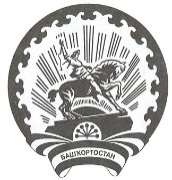 РЕСПУБЛИКА БАШКОРТОСТАНАДМИНИСТРАЦИЯгородского округа
город Октябрьский452600, город Октябрьский,
улица Чапаева, 23Ресурсное обеспечение муниципальной программыОбщий объем финансирования муниципальной программы в 2023-2028 годах составит 853 037,6 тыс. рублей, в том числе за счет средств:а) бюджета Республики Башкортостан – 30 340,2 тыс. рублей, из них по годам:2023 год – 12 153,9 тыс. рублей;2024 год – 8 455,5 тыс. рублей;2025 год – 2 432,7 тыс. рублей;2026 год – 2 432,7 тыс. рублей;2027 год – 2 432,7 тыс. рублей;2028 год – 2 432,7 тыс. рублей;б) федерального бюджета – 642,9 тыс. рублей, из них по годам:2023 год – 642,9 тыс. рублей;2024 год – 0,0 тыс. рублей;2025 год – 0,0 тыс. рублей;2026 год – 0,0 тыс. рублей;2027 год – 0,0 тыс. рублей;2028 год – 0,0 тыс. рублей;в) бюджета городского округа –738 804,5 тыс. рублей, из них по годам: 2023 год – 140 948,9 тыс. рублей;2024 год –174 768,7 тыс. рублей;2025 год –118 627,1 тыс. рублей;2026 год – 109 454,0 тыс. рублей;2027 год – 97 502,9 тыс. рублей;2028 год -  97 502,9 тыс. рублей;г) внебюджетных источников – 83 250,0 тыс. рублей, из них   по годам:2023 год – 24 300,0 тыс. рублей;2024 год – 11 750,0 тыс. рублей;2025 год – 11 800,0 тыс. рублей;2026 год – 11 800,0 тыс. рублей;2027 год – 11 800,0 тыс. рублей;2028 год – 11 800,0 тыс. рублей.